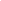 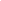 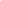 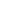 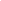 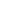 Name of the Student: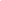 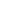 Father’s Name 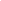 Father’s occupation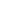 Mother NameReligion				Nationality			   Caste	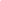 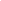 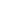 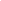 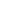 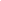 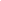 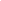 Date of Birth (dd/mm/yyyy)				Male 	            Female 		Phone Number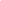 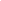 (Student’s)Phone Number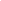 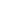 (Parent’s)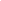 Address forCommunication 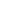 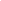 Email id: 	Aadhar 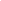 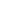 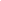 							P             Percentage:			Sign : 	EAMCET Exam 		    If yes					  Rank			        Income below	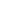 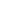 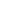 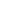 (Q/NQ)		                  Ht. No				Obtained.		          1 Lakh  (Y/N).Course Specialization opted:PIO (Y/N) 		                                 Regular               Lateral Entry 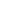 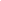 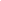 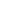 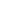 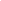 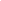 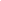 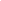 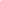 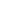 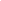 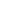 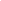 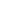 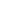 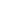 Reference if any:                                                                                                   Ph. No1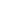 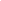 					             Ht. No: 					Ph. No2		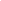 Counselor’s Note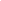 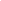 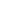 Counselor’s Name:							E ID: 			Counselor                                                                                                                                                                                Sign: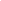 Documents Submitted:								Admissions in charge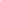 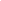 